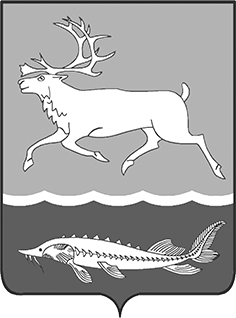 КАРАУЛЬСКИЙ СЕЛЬСКИЙ СОВЕТ ДЕПУТАТОВ  МУНИЦИПАЛЬНОГО ОБРАЗОВАНИЯ«СЕЛЬСКОЕ ПОСЕЛЕНИЕ КАРАУЛ»ТАЙМЫРСКОГО ДОЛГАНО-НЕНЕЦКОГОМУНИЦИПАЛЬНОГО РАЙОНАПОСТАНОВЛЕНИЕот «11» ноября 2016г.                                                                                            № 12-ПО поощрении жителя поселка Усть-Порт в связи с празднованием 60-летнего юбилеяНа основании Положения «О наградах и поощрениях муниципального образования «Сельское поселение Караул», утвержденного Решением Совета сельского поселения Караул от 28.03.2007г. № 112, за активную жизненную позицию, добросовестный труд и большой вклад в социально-экономическое развитие п.Усть-Порт и в связи с празднованием 60-летнего юбилея:ПОСТАНОВЛЯЮ:Поощрить Благодарностью Главы сельского поселения Караул Коробинского Александра Владимировича, Руководителя Территориального подразделения Администрации сельского поселения Караул в п.Усть-Порт.2. Контроль за выполнением данного постановления оставляю за собой.Глава  сельского поселения Караул                                                        Д.В.Рудник